2024年浙江省选调生公开招聘笔试题本科目：综合能力测试（试卷总分：150分  考试时长：180分钟）姓    名：__________________  准考证号：__________________报考单位：__________________  报考岗位：__________________1.本次考试，共52题，满分150分，总时长为180分钟。2.考生必须携带本人身份证原件、准考证，按规定时间提前20分钟到达考场参加考试，并凭准考证和身份证对号入座，配合监考人员核实身份。3.本次考试为闭卷考试，应试人员不得携带任何资料进入考场，随身携带物品（手机必须关机）放在指定位置，本次考试中不允许使用计算器。4.考生自备2B铅笔、签字笔。请在答题前用签字笔在答题卡（纸）指定位置如实填写姓名、准考证号等。姓名、准考证号等不按规定填写或填写错误的，考试成绩无效。5.本次考试题目全部用签字笔在答题卡（纸）上作答，或用2B铅笔填涂客观题，未用规定的纸、笔作答的题目，作答无效。6.答题卡（纸）上不准留下任何无关的图案、文字，否则答题卡（纸）无效。7.宣布考试开始后，考生方可开始答题。题本、答题卡（纸）和草稿纸由监考老师于考试结束后分类统一收集。8.监考老师宣布考试结束时，考生应立即放下笔，将题本、答题卡（纸）和草稿纸留在桌上，不得带走，否则取消考试成绩。9.考生不得旁窥、议论和大声喧哗；考生必须服从监考工作人员的管理，有疑问请举手示意。10.违反考场纪律者给予警告，严重者取消考试资格。展鸿2024年浙江省高校选调生全真模考卷（二十九）                         《综合能力测试》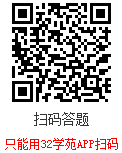 第一部分  行政职业能力测验（共50题，总分60分）一、常识判断：根据题目要求，选出一个最恰当的答案。1.党的二十大报告指出，以中国式现代化全面推进中华民族伟大复兴。下列关于中国式现代化的特征表述错误的是（    ）。A.是人与自然和谐共生的现代化	B.是工业的现代化C.是全体人民共同富裕的现代化	D.是人口规模巨大的现代化2.关于杭州2022年亚运会，下列说法错误的是（    ）。A.杭州为我国第一个举办亚运会的城市B.杭州2022年亚运会的口号是“心心相融，@未来”C.杭州2022年亚运会以“中国新时代·杭州新亚运”为定位D.吉祥物是一组名为“江南忆”的机器人，分别取名“琮琮”“莲莲”“宸宸”3.社会保险通过政府、单位、个人三方共同筹集资金，保障公民在年老、疾病、工伤、失业、生育等情况下依法从国家和社会获得物质帮助。以下选项属于社会保险的是（    ）。A.社区居民在医院接种新冠疫苗	B.利用医保账户购买“沪惠保”C.通过“水滴筹”为患者捐款治病	D.生病时使用医保卡进行住院报销4.农村发展，既要让农民富裕，还要让他们享有健康丰富的精神文化生活。下列做法能够让农民直接享有健康丰富的精神文化生活的是（    ）。①多方筹集资金修建村民文体活动中心②通过表彰先进典型引领文明乡风建设③筹集善款为生活困难的农民提供医疗救助④组织文化部门和艺术团体定期送书送戏下乡A.①②③	B.①②④	C.①③④	D.②③④5.下列关于中国特色社会主义法治道路的说法错误的是（    ）。A.中国社会主义法治之魂是依规治党B.党的领导是我国法治与西方资本主义法治最大的区别C.中国特色社会主义法治道路是建设社会主义法治国家的唯一正确道路D.坚持依法治国首先要坚持依宪治国、坚持依法执政首先要坚持依宪执政6.下列与物理学相关的说法正确的是（    ）。A.高山上压强小，煮水易沸腾	B.声波是以磁场的形式传播的C.红外线的穿透性可用于灭菌	D.太阳的亮度与观察方向有关7.元宇宙是通过数字技术构建起来的与现实世界平行的虚拟世界，表现为虚拟演唱会、在线会议等场景应用，具有广阔的市场空间。如果提前布局对元宇宙市场的规范管理，首先需要解决的问题是（    ）。A.研发适应元宇宙技术特点的管理工具	B.认识元宇宙市场的内在机制和发展规律C.组建由元宇宙专业人士组成的管理团队	D.制定满足元宇宙市场发展需要的制度规范8.下列学习数学的情形中，最不可能出现的是（    ）。A.战国时期学生在背诵“九九乘法表”	B.东汉时期出现了介绍勾股定理的书C.秦朝时期人们用负数表示零下温度	D.隋唐时期老师在课堂上教学圆周率9.下列诗句描写的景象按时间先后排序，排列正确的是（    ）。①春城无处不飞花，寒食东风御柳斜	②葵影便移长至日，梅花先趁小寒开③昼晷已云极，宵漏自此长	④萧疏桐叶上，月白露初团A.①④③②	B.①③④②	C.②①④③	D.②①③④10.下列关于自然现象的说法错误的是（    ）。A.拉尼娜现象表现为赤道太平洋中东部海水大范围持续异常变冷B.龙卷风是一种强对流天气，主要出现在中纬度地区的春季和夏季C.凌汛是冰凌对水流产生阻力而引起的江河水位明显上涨的水文现象D.霾是大气中因悬浮的水汽凝结而导致能见度低于1千米的天气现象二、数学运算：每道试题呈现一段表述数学关系的文字，要求你迅速、准确地计算出答案。11.某人将8000元钱存入银行，存期3年，到期时他将本钱和利息共计9824元取回，则此种储蓄的年利率是（按利息的20%收利息税）（    ）。A.7.5%	B.8.5%	C.9%	D.9.5%12.车辆行驶过程中会造成轮胎磨损，某款汽车后轮行驶满4万公里需要更换；前轮磨损较大，行驶满3万公里就需要更换。若前后轮使用的轮胎相同，那么大约行驶（    ）万公里后将前后轮胎交换，可以实现同一时间更换前后轮胎。A.1.5	B.1.7	C.2	D.2.213.甲、乙两条生产线每小时分别可以生产15000件和9000件某种零件，产品合格率分别为99%和99.8%。现接到36万件这种零件的生产任务，要求合格率不得低于99.5%，则两条生产线合作，至少需要多少小时完成？（    ）A.15	B.18	C.24	D.2514.老李卖水果，已知仓库中苹果是梨子个数的三倍，老李每次从仓库中拿出5个苹果、3个梨子上货架，若干次后，仓库中苹果是梨子个数的9倍，则原来仓库中苹果的个数可能是（    ）。A.48	B.64	C.86	D.9915.已知某一年的5月有5个星期二，4个星期三，则这个月的12号是星期（    ）。A.二	B.三	C.四	D.五16.某镇政府有工作人员104人，他们在清明节前去烈士陵园缅怀革命先烈，需全部坐船渡过一条河。已知大船可载客12人，小船可载客5人，大船和小船不论坐满与否，都按满载算。若大船渡一次70元，小船渡一次30元，则他们渡河最节省的方案是（    ）。A.7只大船和4只小船		B.2只大船和16只小船C.6只大船和2只小船		D.1只大船和20只小船17.有一条长5千米的道路，甲、乙两人沿着道路往返运动，甲每小时走3千米，乙每小时走2千米，若二人同时从道路两端出发，则第二次相遇时，经过了（    ）。A.4小时	B.3小时	C.2小时	D.1小时18.某校毕业典礼后，7名身高各不相同的任课老师站成一排合影留念，若恰好从中间往两边看都依次变低，则身高排第3（身高按从高到低）的教师和最高的教师相邻的概率为（    ）。A.	B.	C.	D.19.三间教室共有120名学生，如果从第一间教室中走出15名学生进入第二间教室，从第二间教室中走出8名学生进入第三间教室，从第三间教室中走出2名学生进入第一间教室，这时三间教室的学生数量相等，问原来第二间教室中有多少名学生？（    ）A.31名	B.32名	C.33名	D.34名20.售出三类水果，草莓10元/斤，樱桃12元/斤，蓝莓14元/斤，已知草莓与樱桃的售出总量之比为3:5，草莓与蓝莓售出总量之比为1:3，最后售出的蓝莓总价比樱桃总价多19800元，则售出的三类水果总价为（    ）元。A.34200	B.34800	C.64200	D.6480021.一艘轮船从A河的甲岸驶向乙岸，速度为25千米/小时，返回时轮船顺水而行，速度是出发时速度的1.5倍。假设轮船在行驶过程中速度保持不变，则轮船此次航行的平均速度为（    ）千米/小时。A.30	B.32	C.32.5	D.3522.甲比乙小3岁，丙比丁大1岁、比乙大4岁。2000年，甲和丁的年龄之和为16，则2020年乙、丁的年龄分别为（    ）岁。A.26、29	B.27、30	C.28、31	D.29、3223.企业排班调休，每名职工在下个星期的七天内随机安排两天休息，问职工小韩和小李被安排的休息日完全相同的概率为（    ）。A.	B.	C.	D.24.某幼儿园的育才班和育人班两个班级的图书数量为7:9，当育人班拿出18本书给育才班后，育才班和育人班两个班级的图书数量比为9:7。问两个班级共有图书多少本？（    ）A.144	B.153	C.171	D.18925.某大学话剧社计划举行演技大比拼，该社成员在某网络平台选购笔记本和创意日历作为比拼的奖品。正逢该平台促销，笔记本单价36元，买2送1；创意日历单价30元，买3送1。该社成员购买了笔记本和创意日历，共计56件，使用活动经费1326元，则他购买的创意日历的数量是（    ）。A.19	B.21	C.23	D.25三、类比推理：每道题先给出一组相关的词，要求你在备选答案中找出一组与之在逻辑关系上最为贴近、相似或匹配的词。26.促销∶营销A.桥墩∶桥梁		B.物权∶绝对权C.农历∶阴历		D.化学武器∶生物武器27.杀虫剂∶杀虫A.自然数∶自然		B.安全帽∶安全C.止痛药∶止痛		D.碳酸钙∶碳酸28.陶土∶烧制∶瓷器A.蚊香∶点燃∶烟雾		B.玉石∶雕琢∶玉器C.粮食∶酿造∶美酒		D.蚕丝∶制造∶丝绸29.申报∶查验∶放行A.风化∶堆积∶沉降		B.逾期∶催收∶负债C.对抗∶协商∶合作		D.试点∶总结∶推广30.绿茶  对于  （    ）  相当于  （    ）  对于  香蕉A.四川峨眉  东南亚		B.茶多酚  叶酸C.西湖龙井  水果		D.饮品  葡萄四、图形推理：按每道题的答题要求作答。31.从所给的四个选项中，选择最合适的一个填入问号处，使之呈现一定的规律性。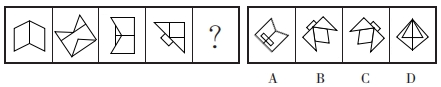 32.从所给的四个选项中，选择最合适的一个填入问号处，使之呈现一定的规律性。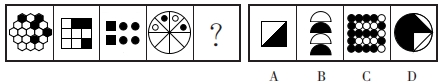 33.从所给的四个选项中，选择最合适的一个填入问号处，使之呈现一定的规律性。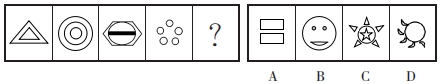 34.把下面的六个图形分为两类，使每一类图形都有各自的共同特征或规律，分类正确的一项是（    ）。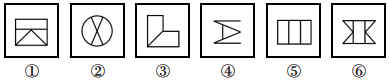 A.①②③，④⑤⑥		B.①②④，③⑤⑥C.①③④，②⑤⑥		D.①③⑥，②④⑤35.左边给定的是纸盒的外表面，右边哪一项能由它折叠而成？（    ）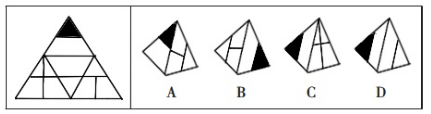 五、逻辑判断：每道题给出一段陈述，这段陈述被假设是正确的，不容置疑的。要求你根据这段陈述，选择一个答案。注意：正确的答案应与所给的陈述相符合，不需要任何附加说明即可以从陈述中直接推出。36.若在一墓穴中发掘出墓主的印章和墓志铭，就能确定该墓穴是墓主的真墓。在西高穴大墓中，没有发掘出曹操的印章和墓志铭。故西高穴大墓不是真的曹操墓。  以下哪项的论证方式与题干最为类似？（    ）A.若在墓穴中发现刻有魏武王之类字样的随葬品，就能说明那个墓穴是曹操的。在西高穴大墓中发现了刻有魏武王常用格虎大戟的石碑等随葬品。故该墓是曹操墓B.十八岁的人还没有面对过社会上的问题，而任何没有面对过这些问题的人不能够进行投票。所以，十八岁的人不能够进行投票C.只有持有深水合格证，才能进入深水池。高亮没有深水合格证，所以，他不能进入深水池D.如果我有翅膀，我就能飞翔。我没有翅膀，所以，我不能飞翔37.某健身房对健身教练进行体能测试，如果测试不合格需要进行加训，下面是甲、乙、丙、丁、戊五位教练对成绩的预测情况：甲：我和丙都合格。		乙：如果甲合格，丁也会合格。丙：戊和乙都不合格。	丁：甲和丙至多有1人合格。戊：乙和丁都不合格。结果显示，只有1人预测正确，由此可以推出（    ）。A.甲和乙都为合格	B.戊和乙都为合格	C.丙和甲都不合格	D.甲和丁都不合格38.有人认为，国家对外国人的优惠政策导致很多工作岗位被外国人占去，影响了国内人的就业。因此，应当对外国人在国内就业设置一定的门槛。以下各项如果为真，最能削弱上述推论的是（    ）。A.国内也有很多人到国外就业和生活B.外国人在国内从事的行业比较集中和固定C.外国人在国内就业带有明显的季节性，且与国内人从事行业并不冲突D.外国人在国内就业享受一定的税费减免优惠39.国外某研究团队通过对27个国家超过73000人进行采访发现，成长在藏书500本左右的家庭里的孩子，会比没有藏书的类似家庭里的孩子平均多受3.2年的教育。而且这些孩子完成大学学业的可能性要比家中无藏书的孩子多出19个百分点。这种效应的强度因国而异。在中国，这个数字则为6.6年，差不多是平均数据的2倍。因此，家庭的藏书丰富有助于孩子的学业进步。下列哪项如果为真，最能削弱上述论证？（    ）A.研究发现藏书少的家庭的孩子在艺术、体育方面更出色B.家庭藏书丰富的家庭父母智商更高C.家庭藏书丰富的孩子更容易有逆反心理D.若不参加课外补习，家庭藏书丰富的孩子成绩与其他家庭孩子成绩无异40.近几年我国一直致力于为中小学生减负，各地教育行政部门和学校纷纷出台“刚性规定”。比如说减少课后作业、小学一二年级不留书面作业、初中作业不得超过90分钟等等。这些政策相继出台在一定程度上确实是为中小学生进行了减负，但中小学生实际负担并没有减轻。以下哪项如果为真，最能解释上述现象？（    ）A.“刚性规定”出台后，中小学生的负担实际上减轻了B.作业减少导致大部分家长送孩子上更多的课后辅导班C.家长送孩子上辅导班的主要原因来自于升学的压力D.压力减轻，那么中小学生的实际负担自然会减轻六、资料分析：根据资料，回答后面的问题。根据所给资料，回答41～45题。2020年末，全国共有艺术表演团体17581个，比上年末减少214个；从业人员43.69万人，增加2.44万人。其中各级文化和旅游部门所属艺术表演团体2060个，占11.7%，从业人员10.75万人，占24.6%。2020年，全国艺术表演团体共演出225.61万场，比上年下降24.0%；国内观众8.93亿人次，下降27.4%；演出收入86.63亿元，下降31.7%。2020年，全国文化和旅游部门所属艺术表演团体共组织政府采购公益演出13.38万场，比上年下降14.9%；观众0.86亿人次，下降27.9%。2020年末，全国公共图书馆实际使用房屋建筑面积1785.77万平方米，比上年末增长12.2%；全国图书总藏量117929.99万册，增长6.1%；阅览室坐席数126.47万个，增长6.2%；计算机226234台，增加419台；其中供读者使用的电子阅览终端143714台，减少2022台。2020年末，全国共有群众文化机构43687个，比上年末减少386个。其中乡镇综合文化站32825个，减少705个。年末全国群众文化机构从业人员185076人，比上年末减少4992人。其中具有高级职称的人员7075人，具有中级职称人员17969人。41.2020年末，平均每个各级文化和旅游部门所属艺术表演团体的从业人数约是全国所有艺术表演团体的多少倍？（    ）A.0.5	B.0.8	C.1.3	D.2.142.2020年，全国艺术表演团体平均每场演出创造收入比上年（    ）。A.减少了不到1000元		B.减少了1000元以上C.增加了不到1000元		D.增加了1000元以上43.2020年，全国群众文化机构从业人员中，中高级职称从业人员占比约为（    ）。A.8%	B.14%	C.27%	D.38%44.2020年，全国供读者使用的电子阅览终端数量同比增速约为（    ）。A.3.4%	B.2.7%	C.-1.4%	D.-2.8%45.以下信息中，能够从上述资料中推出的有几条？（    ）①2019年末全国各级文化和旅游部门所属艺术表演团体数②2019年全国平均每场政府采购公益演出的观众数量③2019年全国艺术表演团体平均每场演出收入④2019年末全国群众文化机构个数A.1	B.2	C.3	D.4根据所给资料，回答46～50题。2021年全国共有138个国家级区域性良种繁育基地，其中山东、黑龙江分别有16和12个基地，云南、湖北均以10个居于其后，2021年全国通过国审的水稻品种有677个，其中湖南有169个；玉米通过国审的919个品种中，134个来自北京，其后是吉林99个、河南95个；与水稻、玉米相比，大豆种源高度依赖进口，2021年仅有86个国审品种，其中黑龙江18个、山东14个；棉花39个国审品种中，最多的是新疆，有12个，其次为河南，有6个。2021年，我国农作物自主选育品种面积占比超95%，水稻、小麦两大口粮作物品种100%自给。大豆种子对外依赖度高达86%，胡萝卜、茄子、菠菜、洋葱、高端品种番茄及甜菜等种子的进口依赖度超过90%。2014～2021年中国农作物种子进出口贸易数据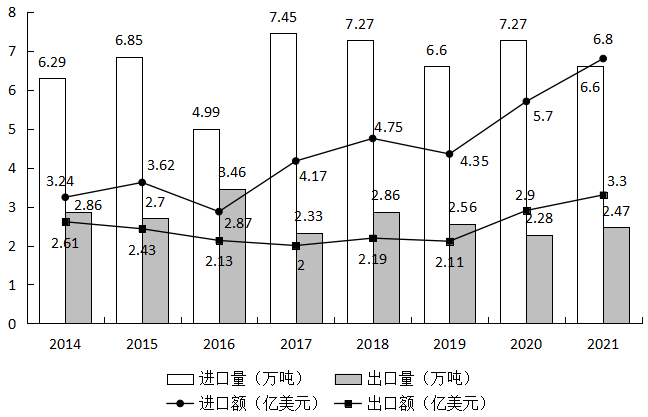 46.2014～2021年间，我国农作物种子进出口贸易逆差超2亿美元的年份有几个？（    ）A.3	B.4	C.5	D.647.2014～2021年间，我国农作物种子贸易进出口总量同比增长的年份有几个？（    ）A.4	B.5	C.6	D.748.如按2021年我国农作物种子出口量同比增速推算，2022年我国农作物种子出口量约为多少万吨？（    ）A.2.58	B.2.68	C.2.78	D.2.8849.2021年，我国农作物种子出口额占进出口总额的比重较上年（    ）。A.增加了2个百分点以上	B.减少了2个百分点以上C.增加了不到2个百分点	D.减少了不到2个百分点50.不能从上述资料推出的是（    ）。A.2021年我国大豆种子自给率不足15%B.2021年棉花国审品种中新疆占比最大C.2021年我国自主甜菜种子占国内市场份额低于10%D.2021年玉米通过国审品种最多，国内玉米需求已能自给第二部分  申论（共2题，总分90分）一、注意事项1.申论考试是对应试者阅读理解能力、综合分析能力、提出和解决问题能力、文字表达能力等的综合测试。2.作答参考时限：阅读资料20分钟，作答100分钟。3.仔细阅读给定资料，按照后面的“作答要求”依次作答。二、根据给定资料，回答后面的问题。共90分。资料1数字化浪潮下，城镇化与老龄化趋势并行。城乡间信息化水平发展不均，导致城镇与农村居民数字素养存在差异，老年群体尤为明显。为深入洞察城乡老年人智能手机使用状况，推动缩小城乡老年人之间的数字鸿沟，某数据研究院老年人数字生活研究课题组面向全国各地城镇、乡村60岁以上老年人，发起线上线下调研。调查数据显示，大多数农村老人和城市老人在智能手机使用上存在明显差距，其中农村老人在智能手机等数字技能方面存在较多问题。智能手机在老年人中的普及率如何？调研数据显示，10%的受访老人表示不用智能手机，其中农村老人与城市老人比例为6∶4。当问及不使用的原因，其反馈的三大理由是“怕麻烦别人”“怕被骗”“怕不安全”，都集中在一个“怕”字。对智能手机的“恐惧”是造成老年人数字鸿沟的第一道坎，成为他们“接入”数字技术的一大难题。即使在已经使用智能手机的老年人中，也有超过1/4的受访者表示对其有“恐惧感”，其中农村老人占比近三成，比城市老人大约多一成。对农村老年人来说，害怕上当受骗、担心钱在手机里会丢失是他们害怕使用智能手机最大的原因，超过六成农村受访者有这样的担忧，还有35%的农村老人担心网络谣言问题，都比城市受访者比例更高。对智能手机的“恐惧”实际上也反映了老年人对互联网使用的信任度还不够高，在调研中，受访农村老年人对于互联网的信任度也远低于城市老年人，仅有不到50%的农村老人表示对互联网信任，而受访城市老年人中信任的比例超过了85%。资料2调研数据显示，在被纳入自评的微信聊天、手机支付、看新闻资讯、看短视频、看电视剧、网络购物、手机理财、手机游戏、搜索引擎等15个基本手机功能中，近四成农村老人熟练使用的手机功能只有三个，城市老人的这一占比数据仅为17.01%；15个功能都能熟练使用的城市老人占比是农村老人的2倍还多；会用10个功能以上的城市老人占比也是农村老人占比的2.4倍。具体来看，受访城市老人熟练使用新闻资讯、手机支付、网购和手机理财四种常用手机功能的比例都远高于农村老人。仍有超40%的受访农村老人不会在手机上看新闻资讯，这表明他们对于权威信息的获取存在一定障碍；还有超四成受访农村老年人不会使用手机支付功能，在城市老人中，不会用的只有四分之一，手机支付在农村老人中的普及程度还有待提升。调研发现，在使用手机支付的农村老人中，绑定银行卡的比例很低，只有25%，而75%的受访农村老人都表示不愿意给手机支付绑定银行卡，原因主要是“不敢”，此外可以看到，他们对现金的使用比例依然高达66%。梳理老人最爱玩的5种手机功能发现，农村老人似乎更容易沉迷于网络娱乐，而城市老人则愿意通过网络学习更多实用技能。然而无论是城市老人和农村老人，都特别爱刷短视频，近七成农村老人爱刷短视频，城市老人的比例稍低，却也达到了56.44%。值得注意的是，当问及为什么喜欢刷短视频，城市和农村受访老人给出的前几个原因差别较大，七成城市老人刷短视频是因为短视频新闻可以知晓国家大事，而近七成农村老人刷短视频是因为搞笑视频可以休闲娱乐；同时，近一半农村老人认为养生视频很有用，而超过三成的城市老人认为可以跟着短视频学习新东西很重要。此外，城市老人更喜欢看新闻（34.56%）、上网课（28.71%），而农村老人则更喜欢看/听网络小说（34.65%）或者玩手机游戏（27.03%）。总体来看，八成以上的受访农村老人认为自己曾因沉迷于玩手机影响了生活。调研还发现，数字素养的缺失还表现在老年人用网安全的难以保障上。由于用网安全知识的掌握不够，农村老人比城市老人遭遇各类网络风险问题的比例都更高一些。数据显示，农村老年人在网络谣言、不明链接诈骗、变相强迫消费、网络传销骗局、返利诈骗这些方面遭遇的风险比例比城市老人高很多，近六成农村老人表示曾遇到谣言且轻信谣言内容，这一比例在城市老人中是四成左右；三成以上的农村老人曾遭遇返利诈骗，超四分之一的受访农村老人曾遭遇网络传销陷阱，这些骗局往往都以“点点手机就能赚钱”“刷单”等形式吸引老人参与，在乡下老人间口口相传，极易传播，影响范围大。不过，课题组还发现，超过63%的城市老人已经可以熟练网购，超过52%的城市老人已熟练掌握手机理财，而农村老年人与城市老人相比掌握比例一半不到。36%的受访农村老人从不购买任何理财产品，在受访城市老人中，这一比例只有20%左右；值得注意的是，受访城市老年人中在支付宝等大型互联网平台上购买基金的比例高达26.47%，在农村受访老人中比例只有6.25%，手机银行理财在受访城市老人中的普及率也是农村老人的约2倍；此外，还有约10%的城市老人表示他们会在其他互联网投资平台上理财。可以看到，城市老人对互联网消费和理财的接受度很高，但随之而来的是，城乡老人遭遇网络风险类别的差异，城市老人比农村老人在诱导消费和网络投资骗局方面遭遇的网络风险比例就高出很多。资料3除了以上问题，还需要关注的是城乡老人数字技术“学习难”问题。从2021年开始，全民数字素养提升行动展开，同时，适老化行动也全面展开，2022年，“智慧助老”行动也在全国范围内展开。近两年，社会上也有一些公益活动专注在助力老年人跨越“数字鸿沟”上。例如，“蓝马甲”公益大篷车就已经开进浙江、江西、安徽三省超过50个县区的县域社区、乡镇村庄，开展了约400场线下防骗集市、助老课堂，直接受益老人超过4万人。这些适老服务是否让农村老人更容易、更愿意学习数字技术、融入生活呢？从社会适老化行动成效的感受方面，城乡老人已经拉开了差距。居住在城市的受访老人对“适老化改造”所带来的变化感知度远高于居住在农村的老人，居住在城市的受访老人中，八成称对适老化服务有感知，认为社会“老年友好度”提升明显，居住在农村的受访老人则只有四成左右认为社会“老年友好度”有提升，近六成农村老人都表示还没有感受到适老化服务。从学习意愿上来看，城乡老人间也有差异。问卷数据显示，88.99%居住在城市的受访老人对学习数字技能表示更有兴趣和信心，但居住在农村的受访老人中，表现出有兴趣的只有63.37%。当问及原因，近六成农村老年人反馈称，不想学的原因是子女不在身边，身边都是老人，没人教。对比城乡老年人学习智能手机的方式，农村老人被子女教会的仅占20%左右，最高比例是邻居亲友教会的，其次是自己摸索会的，志愿者教的比例（2.86%）和老年大学教的比例（4.69%）都极低，相对城市老年人而言，他们能接触到老年大学课程和社区公益智能手机培训课程的概率的确低很多。资料4课题组研究认为，城乡老年人融入数字生活的步伐呈现出了明显的分层，数字素养差距较大，城乡老年人对数字技能的学习掌握情况不一样，他们对教学内容、形式和场景的需求点也不一致。调研数据显示，六成受访老人呼吁因材施教，提供分层老年数字素养教育。他们认为，老年数字素养教育需要在不同维度、不同层次上因材施教，既需要满足数字能力较弱群体一对一教学服务的要求，也需要兼顾数字能力较强群体对更高层次学习内容的需求。具体来看，城乡老人在技术适老化服务和老年数字技能培训课程两大方面提出了不同需求。例如，农村老人比城市老人更需要防骗提醒技术的帮助，农村老人的需求比例高达63.35%，城市老人则为50.50%。同时，由于城市老人比农村老人遭遇互联网投资骗局的比例高很多，城市老人也比农村老人更容易遭遇消费陷阱，相应地，城市老人对过滤高风险广告的需求高达近七成（68.33%）。在老年数字技能培训课程方面，超七成农村老人呼吁防骗局、防谣言课程下乡进村。值得注意的是，超四成农村老年人反馈称，不想学智能手机的原因是文化水平不高，怕学不会，这就更需要有专业讲师深入乡村，为农村老人普及智能手机等数字技术的应用。资料5随着我国人口趋势逐渐老龄化，近年来，人口数据变化相关的话题一直备受关注。查询生育率相关数据发现，我国生育率呈持续下滑趋势。2022年是一个重要的“转折点”，我国人口自然增长率首次出现负增长。据国家发改委相关数据显示，2022年末，全国人口为141175万人，比2021年减少85万人；全年出生人口956万人，比2021年减少106万人。近三年中，我国总人口数量在2021年末达到峰值，2022年末开启了人口负增长的阶段，2020年跌破了千分之十，2022年更是跌破了千分之七，预计下降速度将进一步加快。当今时代，随着人们受教育程度的提高，越来越多的年轻人开始注重自我追求，而传统的传宗接代思想已经逐渐淡化，人们开始追求过上舒适自在的生活。人们对于养育孩子的标准已经发生了翻天覆地的变化。在以前，人们普遍认为多生一个孩子就意味着只是多添一双筷子，只要让孩子吃饱穿暖就行，而对于孩子未来的培养教育，却从未考虑过。然而，当今年轻人所思考的是，如果他们想要迎接孩子的到来，那么他们必须从孩子出生开始就着手规划孩子的托育、学习、升学以及职业选择等一系列培养教育问题，这些都是他们在考虑生育后必须认真思考的。因此，这也在无形中增加了他们的心理负担。资料6“边上班边看顾孩子，两不耽误！”据新闻报道，近日，浙江杭州的葛女士晒出自己带娃上班的照片，引发网友热议。据葛女士讲述，同事们遇到特殊情况，会偶尔带娃上班，只要不影响工作，公司都是允许的，非常人性化。对此，不少网友感叹这真是令人羡慕的“神仙公司”。允许带娃上班，的确能解决不少职场人士无处安放的育儿焦虑。对于双职工家庭来说，孩子无人照顾、无处托管的特殊情况在所难免，也很容易让年轻父母陷入手忙脚乱、分身乏术的境况。公司灵活管理，允许带娃上班，展现出了温暖的人性化底色，能够在很大程度上解决员工的燃眉之急。不过，也要看到，这终究是一种“非常态”的暖心之举，也会受到各种主客观条件的限制。比如，把小孩放到工位旁照料，只能偶尔为之，并非长久之计。特别是0至3岁的婴幼儿，有时不受控制的吵闹，必然会牵扯大人精力，干扰其他同事的工作。而且，每个人的工作场所和性质不尽相同，对于不时要出外勤、到室外作业、加班赶报告的职场人士来说，把孩子带入工作场合随身看顾，显然不太现实。“生孩子容易，养孩子难。”幼儿是未来社会可持续发展的重要保障，但当前，我国托育服务发展状况与民众对高质量托育服务的需求间仍存在一定差距。2022年，中国国家卫健委人口家庭司负责人表示，据调查，目前有超过三成的婴幼儿家庭存在强烈的入托需求。但我国3岁以下婴幼儿入托率仅为5.5%左右，供给和需求缺口较大。庞大的缺口背后，映射的是一个个双职工家庭非常现实的“带娃难”问题。资料7目前，我国养老托育服务发展还不平衡不充分，社会化的养老托育服务体系还不够完善，普惠性服务供求结构矛盾突出，家庭规模小型化和能力弱化趋势明显等，这些都是破解“一老一小”问题，实现老有所养、幼有所育的“中梗阻”。赡养老人与抚育幼儿，不仅关系到每个家庭的幸福生活，也事关保障改善民生、促进国家长治久安、增强大国发展韧性。高水平做好“一老一小”工作，有赖于家庭内部赡养与抚养义务的履行，更有赖于政策法规的不断完善、服务体系的建立健全。2022年10月，为贯彻落实全省共同富裕现代化基本单元建设工作推进会精神，加快形成“一老一小”公共服务系统性解决方案，着力打造高品质生活，浙江省住房和城乡建设厅等7部门特制定《浙江省共同富裕现代化基本单元“一老一小”场景实施方案（试行）》。2022年11月，杭州市印发《杭州市“一老一小”整体解决方案（下称“方案”）》指出，当前杭州“一老一小”政策体系持续完善、“一老一小”服务资源日渐丰富、“一老一小”产业发展步伐加快、“一老一小”服务需求日益增长，目前“一老一小”服务体系发展趋势在于服务人口规模增长趋势显著、服务需求呈现多元普惠发展、服务方式日趋数字化人性化。同时，方案明确了到2035年，建成功能完善、普惠优先、规模适度、覆盖城乡的养老托育服务体系，人民群众多样化、多层次服务需求得到充分满足的发展整体目标。方案还指出要建设老年友好型城市、儿童友好型城市的重要任务，提出了加强组织协调、优化用地保障和存量资源利用、优化财政金融保障、加强专业队伍建设、完善综合监管体系、营造社会友好氛围的具体保障措施。做好“一老一小”服务工作，是民生实事、民生大事，事关广大人民群众切身利益，对于增强人民群众的幸福感、获得感、安全感，确保经济社会发展始终与人口老龄化进程相适应，具有重大而深远的意义。各地部门要强化大局意识、提升服务意识，坚持问题导向、目标导向、结果导向，进一步增强做好“一老一小”服务工作的责任感、使命感、紧迫感，全力解决突出问题，加紧健全服务体系，扎实推动“一老一小”事业高质量发展。作答要求第一题：假设你是浙江省民政部门的工作人员，请根据资料1～4中某数据研究院老年人数字生活研究课题组的调研，写一份关于“城乡老年数字困境”的调研报告提纲。（30分）要求：1.语言流畅，内容全面；2.条理清晰，层次分明；3.字数不超过600字。第二题：结合给定资料，自选角度，自拟题目，围绕“‘一老一小’事业高质量发展”写一篇议论性文章。（60分）要求：1.结合给定资料，但不拘泥于给定资料；2.结构完整，内容充实；3.论述深刻，语言流畅；4.字数1000～1200字。